¼ ZIP SWEATER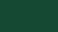 Bottle Green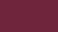 Burgundy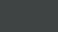 Charcoal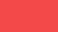 Fire Red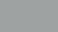 Heather Grey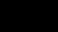 Jet Black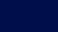 New French Navy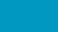 Sapphire Blue